Retrouvez au menu les fruits et légumes frais de saison. : Radis, melon, fruits rouge, pêches, banane, tomates, courgettes, aubergines, salades, pomme de terre…Les menus sont conformes au GEMRCN et au PNNS, ils sont visés par une diététicienne. : Fait maison.							ALLERGENES 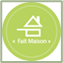 LUNDI C’EST VEGETARIEN !MARDIMERCREDIJEUDIVENDREDIEntréeRadis beurre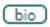 lactoseTomates / mozzarellaMOUTARDE / LACTOSESalade Moutarde SaladeMoutarde Friand fromageŒuf / lactose / gluten VPOTortellinis épinards ricottaGluten / peut contenir des traces de lactose Couscous poulet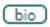 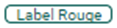 Rôti de porcSalade de rizTomate / jambon / dés de gruyère / poivronMoutarde / lactose peut contenir des traces de gluten Gratin de poisson Poisson / lactose / peux contenir des traces de gluten AccompTortellinis épinards ricottaGluten / peut contenir des traces de lactose SemouleGLUTENPoêle légumes de saison Salade de rizTomate / jambon / dés de gruyère / poivronMoutarde / lactose peut contenir des traces de gluten Gratin de poisson Poisson / lactose / peux contenir des traces de gluten FromageFromage lactoseGlaceFromage blancLactose FromageDessertFruit de saisonMelonFruit de saisonFruit de saisonCreme dessert chocolat yaourtLactose 